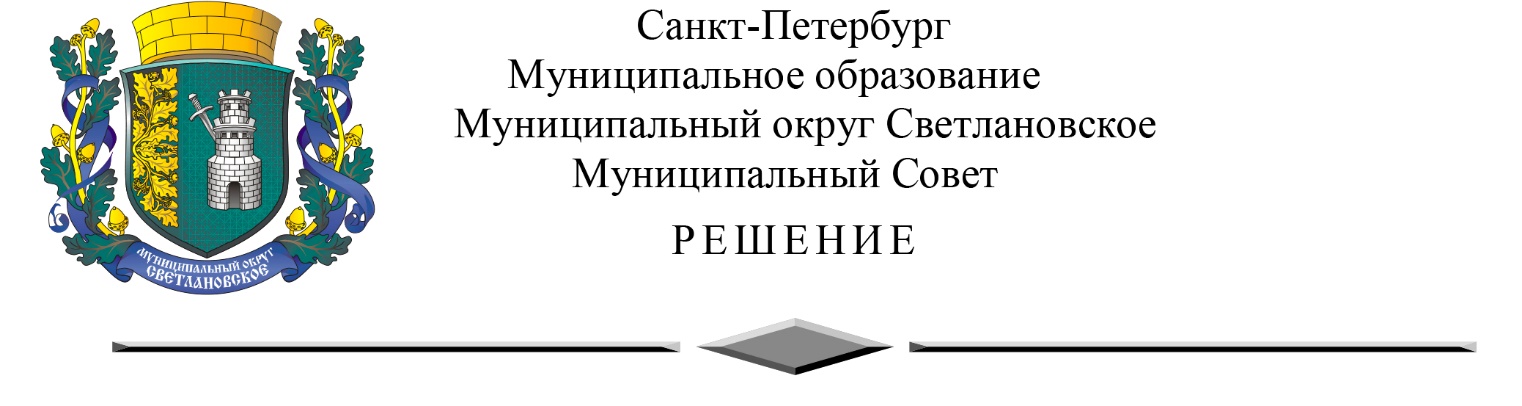 от 14.05.2021г. № 49«О внесении изменений в Решение № 34 от 24.12.2020 г. «О бюджете внутригородского муниципального образования Санкт-Петербурга муниципальный округ Светлановское на 2021 год»Руководствуясь Бюджетным кодексом Российской Федерации, Федеральным законом от 06.10.2003 № 131-ФЗ «Об общих принципах организации местного самоуправления в Российской Федерации», в соответствии с п. 1 ст. 23 Устава внутригородского муниципального образования Санкт-Петербурга муниципальный округ Светлановское, Положением о бюджетном процессе в Муниципальном образовании муниципальный округ Светлановское, утвержденным решением Муниципального Совета внутригородского муниципального образования Санкт-Петербурга муниципальный округ Светлановское от 26.04.2017 года № 10, Муниципальный СоветРЕШИЛ:Внести в Решение Муниципального Совета муниципального образования муниципальный округ Светлановское от 24.12.2020 года № 34 «О бюджете внутригородского муниципального образования Санкт-Петербурга муниципальный округ Светлановское на 2021 год» (далее – Решение) следующие изменения:Пункт 2 Решения изложить в следующей редакции:«2. Утвердить общий объем доходов бюджета внутригородского муниципального образования Санкт-Петербурга муниципальный округ Светлановское на 2021 год в сумме 177 774,0 тыс. рублей».Пункт 3 Решения изложить в следующей редакции:«3. Утвердить общий объем расходов бюджета внутригородского муниципального образования Санкт-Петербурга муниципальный округ Светлановское на 2021 год в сумме 190 223,5 тыс. рублей».3. Пункт 4 Решения изложить в следующей редакции:«4. Установить размер дефицита бюджета внутригородского муниципального образования Санкт-Петербурга муниципальный округ Светлановское на 2021 год в сумме 12 449,5 тыс. рублей».4. Приложения 1, 2, 3, 4 и 5 к Решению изложить в редакции согласно Приложениям 1, 2, 3, 4 и 5 к настоящему решению.5. Настоящее решение подлежит опубликованию (обнародованию) на официальном сайте внутригородского муниципального образования Санкт-Петербурга муниципальный округ Светлановское https://www.mo-svetlanovskoe.spb.ru/ и в специальном выпуске информационно-публицистического журнала «События и размышления»  в течение 10 дней с момента принятия. 6. Настоящее решение вступает в силу на следующий день после дня его официального опубликования (обнародования).7. Контроль за исполнением настоящего решения возложить на Главу Муниципального образования Я.В. Евстафьеву.Глава муниципального образования                         	                Я.В. ЕвстафьеваПриложение № 1 к решению № 49 от 14.05.2021г.
Муниципального Совета МО СветлановскоеПриложение № 1 к решению № 49 от 14.05.2021г.
Муниципального Совета МО СветлановскоеПриложение № 1 к решению № 49 от 14.05.2021г.
Муниципального Совета МО СветлановскоеПриложение № 1 к решению № 49 от 14.05.2021г.
Муниципального Совета МО СветлановскоеИзменения № 3 в Приложение 1 к Решению МС № 34 от 24.12.2020 годаИзменения № 3 в Приложение 1 к Решению МС № 34 от 24.12.2020 годаИзменения № 3 в Приложение 1 к Решению МС № 34 от 24.12.2020 годаИзменения № 3 в Приложение 1 к Решению МС № 34 от 24.12.2020 годаДОХОДЫ
бюджета МО Светлановское
на 2021 годДОХОДЫ
бюджета МО Светлановское
на 2021 годДОХОДЫ
бюджета МО Светлановское
на 2021 годДОХОДЫ
бюджета МО Светлановское
на 2021 годКодКодНаименование источника доходаСумма, тыс. руб.0001 00 00000 00 0000 000НАЛОГОВЫЕ И НЕНАЛОГОВЫЕ ДОХОДЫ6 700,00001 01 00000 00 0000 000НАЛОГИ НА ПРИБЫЛЬ, ДОХОДЫ6 700,00001 01 02000 01 0000 110Налог на доходы физических лиц6 700,01821 01 02010 01 0000 110Налог на доходы физических лиц с доходов, источником которых является налоговый агент, за исключением доходов, в отношении которых исчисление и уплата налога осуществляются в соответствии со статьями 227, 227.1 и 228 Налогового кодекса Российской Федерации6 700,0Итого доходов:6 700,0Приложение № 2 к решению № 49 от 14.05.2021г.
Муниципального Совета МО СветлановскоеПриложение № 2 к решению № 49 от 14.05.2021г.
Муниципального Совета МО СветлановскоеПриложение № 2 к решению № 49 от 14.05.2021г.
Муниципального Совета МО СветлановскоеПриложение № 2 к решению № 49 от 14.05.2021г.
Муниципального Совета МО СветлановскоеПриложение № 2 к решению № 49 от 14.05.2021г.
Муниципального Совета МО СветлановскоеПриложение № 2 к решению № 49 от 14.05.2021г.
Муниципального Совета МО СветлановскоеПриложение № 2 к решению № 49 от 14.05.2021г.
Муниципального Совета МО СветлановскоеИзменения № 3 в Приложение 2 Решения МС № 34 от 24.12.2020 годаИзменения № 3 в Приложение 2 Решения МС № 34 от 24.12.2020 годаИзменения № 3 в Приложение 2 Решения МС № 34 от 24.12.2020 годаИзменения № 3 в Приложение 2 Решения МС № 34 от 24.12.2020 годаИзменения № 3 в Приложение 2 Решения МС № 34 от 24.12.2020 годаИзменения № 3 в Приложение 2 Решения МС № 34 от 24.12.2020 годаИзменения № 3 в Приложение 2 Решения МС № 34 от 24.12.2020 годаВЕДОМСТВЕННАЯ СТРУКТУРА РАСХОДОВ
бюджета МО Светлановское
на 2021 годВЕДОМСТВЕННАЯ СТРУКТУРА РАСХОДОВ
бюджета МО Светлановское
на 2021 годВЕДОМСТВЕННАЯ СТРУКТУРА РАСХОДОВ
бюджета МО Светлановское
на 2021 годВЕДОМСТВЕННАЯ СТРУКТУРА РАСХОДОВ
бюджета МО Светлановское
на 2021 годВЕДОМСТВЕННАЯ СТРУКТУРА РАСХОДОВ
бюджета МО Светлановское
на 2021 годВЕДОМСТВЕННАЯ СТРУКТУРА РАСХОДОВ
бюджета МО Светлановское
на 2021 годВЕДОМСТВЕННАЯ СТРУКТУРА РАСХОДОВ
бюджета МО Светлановское
на 2021 год№ п/пНаименованиеКод ГРБСКод раздела и подразделаКод целевой статьиКод группы, подгруппы вида расходовУтверждено, тыс. руб.I.Муниципальный Совет муниципального образования муниципального округа Светлановское981-354,31.ОБЩЕГОСУДАРСТВЕННЫЕ ВОПРОСЫ9810100-354,31.1Функционирование законодательных (представительных) органов государственной власти и представительных органов муниципальных образований9810103-354,31.1.1Содержание депутатов муниципального совета, осуществляющих свою деятельность на постоянной основе981010300200 00021-33,11.1.1.1Расходы на выплаты персоналу в целях обеспечения выполнения функций государственными (муниципальными) органами, казенными учреждениями, органами управления государственными внебюджетными фондами981010300200 00021100-33,11.1.2Содержание и обеспечение деятельности аппарата представительного органа муниципального образования981010300200 00023-321,21.1.2.1Расходы на выплаты персоналу в целях обеспечения выполнения функций государственными (муниципальными) органами, казенными учреждениями, органами управления государственными внебюджетными фондами981010300200 00023100183,81.1.2.2Закупка товаров, работ и услуг для обеспечения государственных (муниципальных) нужд981010300200 00023200-505,0II.Местная Администрация муниципального образования муниципального округа Светлановское91311 944,41.ОБЩЕГОСУДАРСТВЕННЫЕ ВОПРОСЫ9130100309,51.1Функционирование Правительства Российской Федерации, высших исполнительных органов государственной власти субъектов Российской Федерации, местных администраций9130104309,51.1.1Содержание и обеспечение деятельности местной администрации (исполнительно-распорядительного органа) муниципального образования913010400200 00032309,51.1.1.1Расходы на выплаты персоналу в целях обеспечения выполнения функций государственными (муниципальными) органами, казенными учреждениями, органами управления государственными внебюджетными фондами913010400200 000321001 044,51.1.1.2Закупка товаров, работ и услуг для обеспечения государственных (муниципальных) нужд913010400200 00032200-740,71.1.1.3Иные бюджетные ассигнования913010400200 000328005,72.ЖИЛИЩНО-КОММУНАЛЬНОЕ ХОЗЯЙСТВО913050011 634,92.1Благоустройство913050311 634,92.1.1Содержание внутриквартальных территорий в части обеспечения ремонта покрытий, расположенных на внутриквартальных территориях, и проведения санитарных рубок (в том числе удаление аварийных, больных деревьев и кустарников) на территориях, не относящихся к территориям зеленых насаждений в соответствии с законом Санкт-Петербурга913050360000 0013628,22.1.1.1Закупка товаров, работ и услуг для обеспечения государственных (муниципальных) нужд913050360000 0013620028,22.1.2Размещение, содержание спортивных, детских площадок, включая ремонт расположенных на них элементов благоустройства, на внутриквартальных территориях913050360000 0013710 000,02.1.2.1Закупка товаров, работ и услуг для обеспечения государственных (муниципальных) нужд913050360000 0013720010 000,02.1.3Размещение, содержание, включая ремонт, ограждений декоративных, ограждений газонных, полусфер, надолбов, приствольных решеток, устройств для вертикального озеленения и цветочного оформления, навесов, беседок, уличной мебели, урн, элементов озеленения, информационных щитов и стендов, планировочного устройства, за исключением велосипедных дорожек; размещение покрытий, в том числе предназначенных для кратковременного и длительного хранения индивидуального автотранспорта, на внутриквартальных территориях913050360000 00139762,32.1.3.1Закупка товаров, работ и услуг для обеспечения государственных (муниципальных) нужд913050360000 00139200762,32.1.4Содержание, в том числе уборка, территорий зеленых насаждений общего пользования местного значения (включая расположенных на них элементов благоустройства), защита зеленых насаждений на указанных территориях913050360000 00153277,52.1.4.1Закупка товаров, работ и услуг для обеспечения государственных (муниципальных) нужд913050360000 00153200277,52.1.5Проведение паспортизации территорий зеленых насаждений общего пользования местного значения, включая проведение учета зеленых насаждений искусственного происхождения и иных элементов благоустройства, расположенных в границах территорий зеленых насаждений общего пользования местного значения913050360000 00155566,92.1.5.1Закупка товаров, работ и услуг для обеспечения государственных (муниципальных) нужд913050360000 00155200566,9ИТОГО:11 590,1Приложение № 3 к решению № 49 от 14.05.2021г.
Муниципального Совета МО СветлановскоеПриложение № 3 к решению № 49 от 14.05.2021г.
Муниципального Совета МО СветлановскоеПриложение № 3 к решению № 49 от 14.05.2021г.
Муниципального Совета МО СветлановскоеПриложение № 3 к решению № 49 от 14.05.2021г.
Муниципального Совета МО СветлановскоеПриложение № 3 к решению № 49 от 14.05.2021г.
Муниципального Совета МО СветлановскоеПриложение № 3 к решению № 49 от 14.05.2021г.
Муниципального Совета МО СветлановскоеИзменения № 3 в Приложение 3 Решения МС № 34 от 24.12.2020 годаИзменения № 3 в Приложение 3 Решения МС № 34 от 24.12.2020 годаИзменения № 3 в Приложение 3 Решения МС № 34 от 24.12.2020 годаИзменения № 3 в Приложение 3 Решения МС № 34 от 24.12.2020 годаИзменения № 3 в Приложение 3 Решения МС № 34 от 24.12.2020 годаИзменения № 3 в Приложение 3 Решения МС № 34 от 24.12.2020 годаРАСПРЕДЕЛЕНИЕ БЮДЖЕТНЫХ АССИГНОВАНИЙ
по разделам, подразделам, целевым статьям и группам видов расходов классификации расходов бюджета МО Светлановское
на 2021 годуРАСПРЕДЕЛЕНИЕ БЮДЖЕТНЫХ АССИГНОВАНИЙ
по разделам, подразделам, целевым статьям и группам видов расходов классификации расходов бюджета МО Светлановское
на 2021 годуРАСПРЕДЕЛЕНИЕ БЮДЖЕТНЫХ АССИГНОВАНИЙ
по разделам, подразделам, целевым статьям и группам видов расходов классификации расходов бюджета МО Светлановское
на 2021 годуРАСПРЕДЕЛЕНИЕ БЮДЖЕТНЫХ АССИГНОВАНИЙ
по разделам, подразделам, целевым статьям и группам видов расходов классификации расходов бюджета МО Светлановское
на 2021 годуРАСПРЕДЕЛЕНИЕ БЮДЖЕТНЫХ АССИГНОВАНИЙ
по разделам, подразделам, целевым статьям и группам видов расходов классификации расходов бюджета МО Светлановское
на 2021 годуРАСПРЕДЕЛЕНИЕ БЮДЖЕТНЫХ АССИГНОВАНИЙ
по разделам, подразделам, целевым статьям и группам видов расходов классификации расходов бюджета МО Светлановское
на 2021 году№ п/пНаименованиеКод раздела и подразделаКод целевой статьиКод группы вида расходовСумма (тыс. руб.)IМуниципальный Совет муниципального образования муниципального округа Светлановское (981)-354,31.Общегосударственные вопросы01-354,31.2.Функционирование законодательных (представительных) органов государственной власти и представительных органов муниципальных образований03-354,31.2.1.Содержание депутатов муниципального совета, осуществляющих свою деятельность на постоянной основе010300200 00021-33,11.2.1.1.Расходы на выплаты персоналу в целях обеспечения выполнения функций государственными органами, казенными учреждениями, органами управления государственными внебюджетными фондами010300200 00021100-33,11.2.2.Содержание и обеспечение деятельности аппарата представительного органа муниципального образования010300200 00023-321,21.2.2.1.Расходы на выплаты персоналу в целях обеспечения выполнения функций государственными органами, казенными учреждениями, органами управления государственными внебюджетными фондами010300200 00023100183,81.2.2.2.Закупка товаров, работ и услуг для обеспечения государственных (муниципальных) нужд010300200 00023200-505,0IIАдминистрация муниципального образования муниципального округа Светлановское (913)11 944,41.Общегосударственные вопросы01309,51.1.Функционирование исполнительного органа местного самоуправления Функционирование Правительства Российской Федерации, высших органов исполнительной власти субъектов Российской Федерации,  местных администраций04309,51.1.1Содержание и обеспечение деятельности местной администрации (исполнительно-распорядительного органа) муниципального образования010400200 00032309,51.1.1.1Расходы на выплаты персоналу в целях обеспечения выполнения функций государственными органами, казенными учреждениями, органами управления государственными внебюджетными фондами010400200 00032 1001 044,51.1.1.2Закупка товаров, работ и услуг для обеспечения государственных (муниципальных) нужд010400200 00032 200-740,71.1.1.3Иные бюджетные ассигнования010400200 00032 8005,72.Жилищно-коммунальное хозяйство0511 634,92.1Благоустройство0311 634,92.1.1Содержание внутриквартальных территорий в части обеспечения ремонта покрытий, расположенных на внутриквартальных территориях, и проведения санитарных рубок ( в том числе удаление аварийных, больных деревьев и кустарников) на территориях, не относящихся к территориям зеленых насаждений в соответствии с законом Санкт-Петербурга050360000 0013628,22.1.1.1Закупка товаров, работ и услуг для обеспечения государственных (муниципальных) нужд050360000 0013620028,22.1.2Размещение, содержание спортивных, детских площадок, включая ремонт расположенных на них элементов благоустройства, на внутриквартальных территориях050360000 0013710 000,02.1.2.1Закупка товаров, работ и услуг для обеспечения государственных (муниципальных) нужд050360000 0013720010 000,02.1.3Размещение, содержание, включая ремонт, ограждений декоративных, ограждений газонных, полусфер, надолбов, приствольных решеток, устройств для вертикального озеленения и цветочного оформления, навесов, беседок, уличной мебели, урн, элементов озеленения, информационных щитов и стендов, планировочного устройства, за исключением велосипедных дорожек; размещение покрытий, в том числе предназначенных для кратковременного и длительного хранения индивидуального автотранспорта, на внутриквартальных территориях050360000 00139762,32.1.3.1Закупка товаров, работ и услуг для обеспечения государственных (муниципальных) нужд050360000 00139200762,32.1.4Содержание, в том числе уборка, территорий зеленых насаждений общего пользования местного значения (включая расположенных на них элементов благоустройства), защита зеленых насаждений на указанных территориях050360000 00153277,52.1.4.1Закупка товаров, работ и услуг для обеспечения государственных (муниципальных) нужд050360000 00153200277,52.1.5Проведение паспортизации территорий зеленых насаждений общего пользования местного значения, включая проведение учета зеленых насаждений искусственного происхождения и иных элементов благоустройства, расположенных в границах территорий зеленых насаждений общего пользования местного значения050360000 00155566,92.1.5.1Закупка товаров, работ и услуг для обеспечения государственных (муниципальных) нужд050360000 00155200566,9Итого:11 590,1Приложение № 4 к решению № 49 от 14.05.2021г.
Муниципального Совета МО СветлановскоеПриложение № 4 к решению № 49 от 14.05.2021г.
Муниципального Совета МО СветлановскоеПриложение № 4 к решению № 49 от 14.05.2021г.
Муниципального Совета МО СветлановскоеПриложение № 4 к решению № 49 от 14.05.2021г.
Муниципального Совета МО СветлановскоеПриложение № 4 к решению № 49 от 14.05.2021г.
Муниципального Совета МО СветлановскоеИзменения № 3 в Приложение 4 к решению МС № 34 от 24.12.2020 годаИзменения № 3 в Приложение 4 к решению МС № 34 от 24.12.2020 годаИзменения № 3 в Приложение 4 к решению МС № 34 от 24.12.2020 годаИзменения № 3 в Приложение 4 к решению МС № 34 от 24.12.2020 годаИзменения № 3 в Приложение 4 к решению МС № 34 от 24.12.2020 годаРАСПРЕДЕЛЕНИЕ БЮДЖЕТНЫХ АССИГНОВАНИЙ
по разделам, подразделам классификации расходов 
бюджета МО Светлановское
на 2021 годРАСПРЕДЕЛЕНИЕ БЮДЖЕТНЫХ АССИГНОВАНИЙ
по разделам, подразделам классификации расходов 
бюджета МО Светлановское
на 2021 годРАСПРЕДЕЛЕНИЕ БЮДЖЕТНЫХ АССИГНОВАНИЙ
по разделам, подразделам классификации расходов 
бюджета МО Светлановское
на 2021 годРАСПРЕДЕЛЕНИЕ БЮДЖЕТНЫХ АССИГНОВАНИЙ
по разделам, подразделам классификации расходов 
бюджета МО Светлановское
на 2021 годРАСПРЕДЕЛЕНИЕ БЮДЖЕТНЫХ АССИГНОВАНИЙ
по разделам, подразделам классификации расходов 
бюджета МО Светлановское
на 2021 годНомерНаименованиеРаздел/ПодразделСумма, тыс. руб.1.ОБЩЕГОСУДАРСТВЕННЫЕ ВОПРОСЫ0100-44,81.1Функционирование законодательных (представительных) органов государственной власти и представительных органов муниципальных образований0103-354,31.2Функционирование Правительства Российской Федерации, высших исполнительных органов государственной власти субъектов Российской Федерации, местных администраций0104309,52.ЖИЛИЩНО-КОММУНАЛЬНОЕ ХОЗЯЙСТВО050011 634,92.1Благоустройство050311 634,9                                                         Итого11 590,1Приложение № 5 к решению № 49 от 14.05.2021г.
Муниципального Совета МО СветлановскоеПриложение № 5 к решению № 49 от 14.05.2021г.
Муниципального Совета МО СветлановскоеПриложение № 5 к решению № 49 от 14.05.2021г.
Муниципального Совета МО СветлановскоеИзменения № 3 в Приложение 5 к Решению МС № 34 от 24.12.2020 годаИзменения № 3 в Приложение 5 к Решению МС № 34 от 24.12.2020 годаИзменения № 3 в Приложение 5 к Решению МС № 34 от 24.12.2020 годаИСТОЧНИКИ ФИНАНСИРОВАНИЯ  ДЕФИЦИТА  
бюджета МО Светлановское
на 2021 годИСТОЧНИКИ ФИНАНСИРОВАНИЯ  ДЕФИЦИТА  
бюджета МО Светлановское
на 2021 годИСТОЧНИКИ ФИНАНСИРОВАНИЯ  ДЕФИЦИТА  
бюджета МО Светлановское
на 2021 годКод источника финансирования дефицита бюджета по бюджетной классификацииНаименование показателя
Сумма
(тыс. руб.)000 01 00 0000 00 0000000Источники внутреннего финансирования дефицитов бюджета-4 890,1000 01 05 0000 00 0000000Изменение остатков средств на счетах по учету  средств бюджетов-4 890,1000 01 05 0000 00 0000500Увеличение остатков средств бюджетов-6 700,0000 01 05 0200 00 0000500Увеличение прочих  остатков  средств бюджетов-6 700,0000 01 05 0201 00 0000510Увеличение прочих  остатков  денежных средств бюджетов -6 700,0913 01 05 0201 03 0000510Увеличение прочих остатков денежных средств бюджетов внутригородских муниципальных образований городов федерального значения-6 700,0000 01 05 0000 00 0000600Уменьшение остатков средств бюджетов 11 590,1000 01 05 0200 00 0000600Уменьшение прочих остатков  средств   бюджетов 11 590,1000 01 05 0201 00 0000610Уменьшение прочих остатков денежных средств бюджетов 11 590,1913 01 05 0201 03 0000610Уменьшение прочих остатков денежных средств бюджетов внутригородских муниципальных образований городов федерального значения11 590,1